Ajzen, I. (1996). The directive influence of attitudes on behavior. In P. M. Gollwitzer & J. A. Bargh (Eds.), The psychology of action: Linking cognition and motivation to behavior (pp. 385–403). New York, NY: The Guilford Press.Ajzen, I. (1991). The theory of planned behavior. Organizational Behavior and Human Decision Processes, 50, 179-211.Ajzen, I. (1989). Attitude structure and behavior. In A. R. Pratkanis, S. J. Breckler, & A. G. Greenwald (Eds.), The Third Ohio State University Volume on Attitudes and Persuasion. Hillsdale, NJ: Lawrence Erlbaum Associates.Ajzen, I., Albarracin, D., & Hornik, R. (2007). Prediction and change of health behavior: Applying the reasoned action approach. Mahwah, NJ: Lawrence Erlbaum.Ajzen, I., & Fishbein, M. (2000). Attitudes and the attitude-behavior relation: Reasoned and automatic processes. European Review of Social Psychology, 11(1), 1-33.Ajzen, , & Fishbein, M. (1977). Attitude-behavior relations: A theoretical analysis and review of empirical research. Psychological Bulletin, 84, 888-918.Ajzen, , & Fishbein, M. (1973). Attitudinal and normative variables as predictors of specific behaviors. Journal of Personality and Social Psychology, 27, 41-57.Ajzen, , & Fishbein, M. (1970). The prediction of behavior from attitudinal and normative variables. Journal of Experimental and Social Psychology, 6, 466-487.Ajzen, I., & Timko, C. (19860. Correspondence between health attitudes and behavior. Basic and Applied Social Psychology, 7(4), 259-276.Bagozzi, R. P. (1981). Attitudes, intentions, and behavior: A test of some key hypotheses. Journal of Personality and Social Psychology, 41(4), 607-627.Bentler, P. M., & Speckart, G. (1979). Models of attitude-behavior relations. Psychological Review, 86(5), 452-464.deFleur, M. L., & Westie, F. R. (1963). Attitude as a scientific concept. Social Forces, 42, 17-31.Epstein, S. (1979). The stability of behavior: On predicting most of the people much of the time. Journal of Personality and Social Psychology, 37, 1097-1126.Fishbein, M., & Ajzen, I. (1975). Belief, attitude, intention, and behavior: An introduction to theory and research. Reading, MA: Addison–Wesley.Fazio, R. H. (2007). Attitudes as object-evaluation associations of varying strengths. Social Cognition, 25(5), 603-637.Fishbein, M., & Ajzen, I. (1974). Attitudes toward objects as predictors of single and multiple behavioral criteria. Psychological Review, 81(1), 59-74.Glasman, L. R., & Albarracin, D. (2006). Forming attitudes that predict future behavior: A meta-analysis of the attitude-behavior relation. Psychological Bulletin, 132(5), 778-882.Janz, N. K., & Becker, M. H. (1984). The health Belief Model: A decade later. Health Education Quarterly, 11, 1-47.Rosenstock, I. M. (1974). Historical origins of the health belief model. Health Education Monographs, 2, 328-335.Bullock, A. J., Hofstatter, E. W., Yushak, M. L., & Buss, M. K. (2012). Understanding patients’ attitudes toward communication about the cost of cancer care. Journal of Oncology Practice, 8(4), e50-e58.Crosby, R. A., Graham, C. A., Yarber, W. L., Sanders, S. A., Milhausen, R. R., & Mena, L. (2016). Measures of attitudes toward and communication about condom use: Their relationships with sexual risk behavior among young black men who have sex with men. Sexually Transmitted Diseases, 43(2), 94-98.Gnandendran, A., Pyne, D. B., Fallon, K. E., & Fricker, P. A. (2011). Attitudes of medical students, clinicians and sports scientists towards exercise counseling. Journal of Sports Science and Medicine, 10, 426-431.Aparouhov, T., & Muthén, B. O. (2009). Exploratory structural equation modeling. Structural Equation Modeling, 16, 397-438.Beran, T. N., & Violato, C. (2010). Structural equation modeling in medical research: A primer. BMC Research Notes, 3, 267.Chen, F. F., West, S. G., & Sousa, K. H. (2006). A comparison of bifactor and second-order models of quality of life. Multivariate Behavioral Research, 41(2), 189-225.Cheung, G. W., & Lau, R. S. (2012). A direct comparison approach for testing measurement invariance. Organizational Research Methods, 15(2), 167-198.Dimitrov, D. M. (2010). Testing for factorial invariance in the context of construct validation. Measurement and Evaluation in Counseling and Development, 43(2), 121-149.Marsh, H. W., Lüdtke, O., Muthén, B., Asparouhov, T., Morin, A. J. S., & Trautwein, U. (2010). A new look at the big five factor structure through exploratory structural equation modeling. Psychological Assessment, 22(3), 471-491.Vie, L. L., Scheier, L. M., Seligman, M. E. P., & Lester, P. B. (2016). Initial validation of the U.S. Army Global Assessment Tool. Military Psychology, 28(6), 468-487.Cohen, J. (1983). The costs of dichotomization. Applied Psychological Measurement, 7, 249-253.DeCoster, J., Iselin, A-M., R., & Gallucci, M. (2009). A conceptual and empirical examination of justifications for dichotomization. Psychological Methods, 14(4), 349-366. Farrington, D. P., & Loeber, R. (2000). Some benefits of dichotomization in psychiatric and criminological research. Criminal Behavior and Mental Health, 10, 100-122.MacCallum, R. C., Zhang, S., Preacher, K. J., & Rucker, D. D. (2002). On the practice of dichotomization of quantitative variables. Psychological Methods, 7, 19-40.Maxwell, S. E., & Delaney, H. D. (1993). Bivariate mean splits and spurious statistical significance. Psychological Bulletin, 113(1), 181-190.Preacher, K. J., Rucker, D. D., MacCallum, R. C., & Nicewander, W. A.  (2005). Use of the extreme groups approach: A critical reexamination and new recommendations. Psychological Methods, 10(2), 178-192.Adachi, P., & Willoughby, T. (2015). Interpreting effect sizes when controlling for stability effects in longitudinal autoregressive models: Implications for psychological science. European Journal of Developmental Psychology, 12(1), 116-128.Ferguson, C. J. (2009). An effect size primer: A guide for clinicians and researchers. Professional Psychology: Research and Practice, 40(5), 532-538.Fritz, C. O., Morris, P. E.,, & Richler, J. J. (2012). Effect size estimates: Current use, calculations, and interpretations. Journal of Experimental Psychology: General, 141(1), 2-18.Levine, T. R., & Hullett, C. R. (2002). Eta squared, partial eta squared, and misreporting of effect size in communication research. Human Communication Research, 28(4), 612-625.Olejnik. S., & Algina, J. (2003). Generalized eta and omega squared statistics: Measure of effect size for some common research designs. Psychological Methods, 8(4), 434-447.Prentice, D. A., & Miller, D. T. (1992). When small effects are impressive. Psychological Bulletin, 112(1), 160-164.Collins, L. M., & Lanza, S. T. (2010). Latent class and latent transition analysis: With applications in the social, behavioral, and health sciences. Hoboken, NJ: John Wiley & Sons.Goodman, L. A. (1974). Exploratory latent structure analysis using both identifiable and unidentifiable models. Biometrika, 61, 215-231.Lazarsfeld, P. F., & Henry, N. W. (1968). Latent structure analysis. Boston, MA: Houghton Mifflin.Lubke, G. H., & Muthén, B. (2005). Investigating population heterogeneity with factor mixture models. Psychological Methods, 10, 21-39.McCutcheon, A. L. (1987). Latent class analysis. Sage Publications.Muthén, B. O., & Muthén, L. (2000). Integrating person-centered and variable-centered analyses: Growth mixture modeling with latent trajectory classes. Alcoholism: Clinical and Experimental Research, 24, 882-891.Nylund, K. L., Asparouhov, T., & Muthén, B. O. (2007). Deciding on the number of classes in latent class analysis and growth mixture modeling. A Monte Carlo simulation study. Structural Equation Modeling, 14, 535-569.Brownfield, D., & Sorenson, A. M. (1987). A latent structure analysis of delinquency. Journal of Quantitative Criminology, 3(2), 103-124.Connell, C. M., Gilreath, T. D., & Hansen, N. B. (2009). A multiprocess latent class analysis of the co-occurrence of substance us and sexual risk behavior among adolescents. Journal of Studies of Alcohol and Drugs, 70, 943-951.Griffin, K. W., Scheier, L. M., Botvin, G. J., & Komarc, M. (2021). Adolescent transitions in self-management skills and relations to young adult alcohol use. Special Issue: Modeling Behavior as Dynamic Sequential States in Health and Evaluation Studies. Evaluation & The Health Professions, 44(1), 25-41.Griffin, K. W., Scheier, L. M., Acevedo, B., Grenard, J. L. & Botvin, G. J. (2012). Long-term effects of self-control on risky alcohol and sexual behaviors among urban minority young women. International Journal of Environmental Research and Public Health, 9(1), 1-23. Hasking, P. A., Scheier, L. M., & Abdallah, A. B. (2010). The three latent classes of adolescent delinquency and the risk factors for membership in each class. Aggressive Behavior, 37, 19-35.Hutchesson, M. J., Duncan, M. J., Oftedal, S., Ashton, L. M., Oldmeadow, C., Kay-Lambkin, F., & Whatnall, M. C. (2021). Latent class analysis of multiple health risk behaviors among Australian university students and associations with psychological distress. Nutrients, 13(2), 425.Jiang, L., Chen, S., Zhang, B., Beals, J., Mitchell, C. M., Manson, S. M., et al. (2016). Longitudinal patterns of stages of change for exercise and lifestyle intervention outcomes: An application of latent class analysis with distal outcomes. Prevention Science, 17, 398-409.Kino, S., Bernabé, E., & Sabbah, W. (2017). Socioeconomic inequality of clusters of health-related behaviours in Europe: Latent class analysis of a cross-sectional European survey. BMC Public Health, 17, 497.Kosten, P. A., Scheier, L. M., & Grenard, J. L. (2013). Latent class analysis of peer conformity: Who is yielding to pressure and why? Youth & Society, 45(4), 565-590. Kuvaas, N. J., Dvorak, R. D., Pearson, M. R., Lamis, D. A., & Sargent, E. M. (2014). Self-regulation and alcohol use involvement: A latent class analysis. Addictive Behaviors, 39, 146-152.Lanza, S. T., & Rhoades, B. L. (2013). Latent class analysis: An alternative perspective on subgroup analysis in prevention and treatment. Prevention Science, 14, 157-168.Laska, M. N., Pasch, K. E., Lust, K., Story, M., & Ehlinger, E. (2009). Latent class analysis of lifestyle characteristics and health risk behaviors among college youth. Prevention Science, 10(4), 376-386.Lubke, G. H., & Muthén, B. (2005). Investigating population heterogeneity with factor mixture models. Psychological Methods, 10(1), 21-39.Masyn, K. E. (2013). Latent class analysis and finite mixture modeling. In T. D. Little (Ed.), The Oxford handbook of quantitative methods (Vol. 2: Statistical analysis). New York, NY: Oxford University Press.McLarnon, M. J. W., & O’Neill, T. A. (2018). Extensions of auxiliary variable approaches for the investigation of mediation, moderation, and conditional effects in mixture models. Organizational Research Methods, 21(4), 955-982.Nylund-Gibson, K., Grimm, R. P., & Masyn, K. E. (2019). Prediction from latent classes: A demonstration of different approaches to include distal outcomes in mixture models. Structural Equation Modeling, 26(6), 967-985.Reinke, W. M., Herman, K. C., Petras, H., & Ialongo, N. S. (2008). Empirically derived subtypes of child academic and behavior problems: Co-occurrence and distal outcomes. Journal of Abnormal Child Psychology, 36, 759-770.Rumpf, H-J., Vermulst, A. A., Bischof, A., Kastirke, N., et al. (2014). Occurrence of internet addition in a general population sample: A latent class analysis. European Addiction Research, 20, 159-166.Sadiq, F., Kronzer, V. L., Wildes, T. S., McKinnon, S., Sharma, A., Helsten, D., Scheier, L. M., et al. (2018). Frailty phenotypes and relations with surgical outcomes: A latent class analysis. Anesthesia & Analgesia, 127(4), 1017-1027.Scheier, L. M., & Komarc, M. (2020). Are e-cigarette users a unique group of smokers? Latent class analysis of the 2014 National Youth Tobacco Survey. Journal of Drug Education: Substance Abuse Research and Prevention, 49(3-4), 87-114. Scheier, L. M., Abdallah, A-B., Inciardi, J. A., Copeland, J., & Cottler, L. B. (2008). Tri-city study of ecstasy use problems: A latent class analysis. Drug and Alcohol Dependence, 98(3), 249-263.Shigeto, A., Laxman, D. J, Landy, J. F., & Scheier, L. M. (2021). Typologies of coping during the COVID-19 pandemic among young adults. The Journal of General Psychology, 148(3), 272-304. Special Issue: The Psychological Effects of the COVID-19 Pandemic.Sullivan, C. J., Childs, K. K., & O’Connell, D. (2010). Adolescent risk behavior subgroups: An empirical assessment. Journal of Youth and Adolescence, 39, 541-562.Williford, A. P., Brisson, D., Bender, K. A., Jenson, J. M., & Forrest-Bank, S. (2011). Patterns of aggressive behavior and peer victimization from childhood to early adolescence: A latent class analysis. Journal of Youth and Adolescence, 40, 644-655.Allison, P. D.(2003). Missing data techniques for structural equation modeling. Journal of Abnormal Psychology, 112(4), 545-557.Baraldi, A. N., & Enders, C. K. (2010). An introduction to modern missing data analysis. Journal of School Psychology, 48, 5-37.Collins, L. M., Schafer, J. L., & Kam, C-M. (2001). A comparison of inclusive and restrictive strategies in modern missing data procedures. Psychological Methods, 6(4), 330-351.Dempster, A. P., Laird, N. M., & Rubin, D. B. (1977). Maximum likelihood from incomplete data via the EM algorithm. Journal of the Royal Statistical Society, Series B, 1-38.Gottschall, A. C., West, S. G., & Enders, C. K. (2012). A comparison of item-level and scale-level multiple imputation for questionnaire batteries. Multivariate Behavioral Research, 47(1), 1-25.Graham, J. W. (2003). Adding missing-data-relevant variables to FIML-based structural equation models. Structural Equation Modeling, 10(1), 80-100.Graham, J. W., Hofer, S. M., & MacKinnon, D. P. (1996). Maximizing the usefulness of data obtained with planned missing value patterns: An application of maximum likelihood procedures. Multivariate Behavioral Research, 31, 197-218. Graham, J. W., Olchowski, A. E., & Gilreath, T. D. (2007). How many imputations are really needed? Some practical clarifications of multiple imputation theory. Prevention Science, 8, 206-213. Fan Jia, F., Moore, W. G. Kinai, R., Crowe, K. S., Schoemann, A. M., Little, T. D. (2015). Planned missing data designs with small sample sizes: How small is too small? International Journal of Behavioral Development, 38(5), 435-452.Lang, K. M., & Little, T. D. (2018). Principled missing data treatments. Prevention Science, 19, 284-294.Little, R. (1988). Missing-data adjustments in large survey. Journal of Business and Economic Statistics, 6, 287-296.Little, T. D., Jorgensen, T. D., Lang, K. M., & Moore, E. W. (2014). On the joys of missing data. Journal of Pediatric Psychology, 39(2), 151-162.Little, T. D., & Rhemtulla, M. (2013). Planned missing data designs for developmental researchers. Child Development Perspectives, 7, 199-204.Olinsky, A., Chen, S., & Harlow, L. (2003). The comparative efficacy of imputation methods for missing data in structural equation modeling. European Journal of Operational Research, 151, 53-79.Rubin, D. B. (1987). Multiple imputation for nonresponse in surveys. John Wiley & Sons.Schafer, J. L., & Graham, J. W. (2002). Missing data: Our view of the state of the art. Psychological Methods, 7(2), 147-177.van Buuren, S., & Groothuis-Oudshoorn, C. (2011). MICE: Multivariate imputation by chained equations in R. Journal of Statistical Software, 45, 1-67.van Buuren, S. (2018). Flexible imputation of missing data. 2nd ed. Boca Raton, FL: Taylor & Francis Ltd.Akaike, H. (1981). Likelihood of a model and information criteria. Journal of Econometrics, 16, 3-14.Celeux, G., & Soromenho, G. (1996). An entropy criterion for assessing the number of clusters in a mixture model. Journal of Classification, 12, 195-212.Garrett, E. S., & Zeger, S. L. (2000). Latent class model diagnosis. Biometrics, 56, 1055-1067.Gudicha, D. W., Tekle, R., Vermunt, J. K. (2016). Power and sample size computation for Wald Tests in latent class models. Journal of Classification, 33, 30-51.Henson, J. M., Reise, S. P., & Kim, K. H. (2007). Detecting mixtures from structural model differences using latent variable mixture modeling: A comparison of relative model fit statistics. Structural Equation Modeling, 14(2), 202-226.Lo, Y., Mendell, N. R., & Rubin, D. B. (2001). Testing the number of components in a normal mixture. Biometrika, 88, 767-778.Lubke, G., & Muthén, B. O. (2007). Performance of factor mixture models as a function of odel size, covariate effects, and class-specific parameters. Structural Equation Modeling, 14(1), 26-47.Schwarz, G. (1978). Estimating the dimension of a model. The Annals of Statistics, 6, 461-464.Tueller, S. J., Drotar, S., & Lubke, G. H. (2011). Addressing the problem of switched class labels in latent variable mixture model simulation studies. Structural Equation Modeling, 18(1), 110-131.Barger, P., Behrend, T. S., Sharek, D. J., & Sinar, E. F. (2011). I-O and the crowd: Frequently asked questions about using Mechanical Turk for research. The Industrial-Organizational Psychologist, 49(2), 11-17.Bauermeister, J. A., Pingel, E., Zimmerman, M., Couer, M., Carballo-Dieguez, A., & Strecher, V. J. (2012). Data quality in HIV/AIDS web-based surveys: Handling invalid and suspicious data. Field Methods, 24(3), 272-291.Berinsky, A. J., Margolis, M. F., & Sances, M. W. (2014). Separating the shirkers from the workers? Making sure respondents pay attention on self-administered surveys. American Journal of Political Science, 58, 739-753.Cantrell, M. A., & Lupinacci, P. (2007). Methodological issues in online data collection.  Journal of Advanced Nursing, 60(5), 544-549.Chang, T-Z., & Vowles, N. (2013). Strategies for improving data reliability for online surveys: A case study. International Journal of Electronic Commerce Studies, 4(1), 121-130.Deutskens, E., Ruyter, K. de, & Wetzels, M. (2006). An assessment of equivalence between online and mail surveys in service research. Journal of Service Research, 8, 346-355.Duda, M. D., & Nobile, J. L., (2010). The fallacy of online surveys: No data are better than bad data. Humans Dimensions of Wildlife, 15, 55-64.Evans, J. R., & Mathur, A. The value of online surveys. Internet Research, 15(2), 195-219.Eysenbach, G. (2004). Improving the quality of web surveys: The Checklist for Reporting Results of Internet E-Surveys (CHERRIES). Journal of Medical Internet Research, 6(3),1.Eysenbach, G., and the Consort-Ehealth Group (2011). CONSORT-EHEALTH: Improving and standardizing evaluation reports of web-based and mobile health interventions. Journal of Medical Internet Research, 13(4),e126.Fan, W., & Yan, Z. (2010). Factors affecting response rates of the web survey: A systematic review. Computers in Human Behavior, 26, 132-139.Franke, G. H., (1997). “The whole is more than the sum of its parts”: The effects of grouping and randomizing items on the reliability and validity of questionnaires. European Journal of Psychological Assessment, 13(2), 67-74.Gosling, S. D., Vazire, S., Srivastava, S., & John, O. P. (2004). Should we trust web-based studies? American Psychologist, 59(2), 93-104.Grow, A., Perrotta, D., Del Fava, E., Cimentada, J., Rampazzo, F., et al. (2020). Addressing public health emergencies via Facebook surveys: Advantages, challenges, and practical considerations. Journal of Medical Internet Research, 22(12), e20653.Hauser, D. J., & Schwarz, N. (2016). Attentive Turkers: Mturk participants perform better on online attention checks than do subject pool participants. Behavior Research, 48, 400-407.Heller, G. Z., Manuguerra, M., & Chow, R. (2016). How to analyze the Visual Analogue Scale: Myths, truths and clinical relevance. Scandinavian Journal of Pain, 13, 67-75.Kalimeri, K., Beiró, M. G., Bonanomi, A., Rosina, A., & Cattuto, C. (2020). Traditional versus Facebook-based surveys: Evaluation of biases in self-reported demographic and psychometric information. Demographic Research, 42(5), 133-148.Kramer, J. Rubin, A., Coster, W., Helmuth, E., Hermos, J. Rosenbloom, D., … Lachowicz, M. (2014). Strategies to address participant misrepresentation for eligibility in web-based research. International Journal of Methods in Psychiatric Research, 23(1), 120-129.Krosnick, J. A. (1991). Response strategies for coping with the cognitive demands of attitude measures in surveys. Applied Cognitive Psychology, 5, 213-236.Kung, F. Y., Kwok, N., & Brown, D. J. (2018). Are attention check questions a threat to scale validity? Applied Psychology, 67, 264-283.Kuru, O., & Pasek, J. (2016). Improving social media measurement in surveys: Avoiding acquiescence bias in Facebook research. Computers in Human Behavior, 57, 82-92.Lane, T. S., Armin, J., & Gordon, J. S. (2015). Online recruitment methods for web-based and mobile health studies: A review of the literature. Journal of Medical Internet Research, 17(7), e183.Meade, A. W., & Craig, S. B. (2012). Identifying careless response in survey data. Psychological Methods, 17(3), 437-455.Sparfeldt, J. R., Schilling, S. R., Rost, D. H., & Thiel, A. (2006). Blocked versus randomized format of questionnaires: A confirmatory multigroup analysis. Educational and Psychological Measurement, 66(6), 961-974.Sprouse, J. (2011). A validation of Amazon Mechanical Turk for the collection of acceptability judgments in linguistic theory. Behavior Research Methods, 43, 155-167.Wang, L-W., Miller, M. J., Schmitt, M. R., & Wen, F. K. (2013). Assessing readability formula differences with written health information materials: Application, results, and recommendations. Research in Social and Administrative Pharmacy, 9, 503-516.Wood, D., Harms, P. D., Lowman, G. H., & DeSimone, J. A. (2017). Response speed and response consistency as mutually validating indicators of data quality in online samples. Social Psychological and Personality Science, 8, 454-464.Antoun, C., Zhang, C., Conrad, F. G., & Schober, M. F. (2015). Comparisons of online recruitment strategies for convenience samples: Craigslist, Google AdWords, Facebook, and Amazon Mechanical Turk. Field Methods, 28(3), 231-246.Berinsky, A., Huber, G., & Lenz, G. (2012). Evaluating online labor markets for experimental research: Amazon.com's Mechanical Turk. Political Analysis, 20(3), 351-368. Boas, T. C., Christenson, D. P., & Glick, D. M. (2018). Recruiting large online samples in the United States and India: Facebook, Mechanical Turk, and Qualtrics. Political Science Research and Methods, 8(2), 232-250.Bull, S. S., Levine, D., Schmiege, S., & Santelli, J. (2013). Recruitment and retention of youth for resesarch using social media: Experiences from the Just/Us study. Vulnerable Children and Youth Studies, 8(2), 171-181.Chu, J. L., & Snider, C. E. (2013). Use of a social networking web site for recruiting Canadian youth for medical research. Journal of Adolescent Health, 52, 792-794.Garey, L., Japuntich, S. J., Nelson, K. M., & Scott-Sheldon, L. A. J. (2020). Using social media to recruit youth who use electronic cigarettes. American Journal of Health Behavior, 44(4), 488-498.Gelinas, L., Pierce, R., Cohen, I. G., Lynch, H. F., & Bierer, B. E. Using social media as a research recruitment tool: Ethical issues and recommendations. The American Journal of Bioethics, 17(3), 3-14.Head, B. F., Dean, E., Flanigan, T., Swicegood, J., & Keating, M. D. (2016). Advertising for cognitive interviews: A comparison of Facebook, Craiglist, and snowball recruiting. Social Science Computer Review, 34(3), 360-377.Kapp, J. M., Peters, C., & Oliver, D. P. (2013). Research recruitment using Facebook advertising: Big potential, big challenges. Journal of Cancer Education, 28, 134-137.Kayrouz, R., Dear, B. F., Karin, E., & Titov, N. (2016). Facebook as an effective recruitment strategy for mental health research of hard to reach populations. Internet Interventions, 4, 1-10.Lee, S., Torok, M., Shand, F., Chen, N., McGillivray, L., Burnett, A., Larsen, M. E., & Mok, K. (2020). Performance, cost-effectiveness, and representativeness of Facebook recruitment to suicide prevention research: Online survey study. Journal of Medical Internet Research: Mental Health, 7(10),e18762.Oesterle, S., Epstein, M., Haggerty, K. P., & Moreno, M. A. (2018). Using Facebook to recruit parents to participate in a family program to prevent teen drug use. Prevention Science, 19, 559-569.Pedersen, E. R., & Kurz, J. (2016). Using Facebook for health-related research study recruitment and program delivery. Current Opinions in Psychology, 9, 38-43.Ramo, D. E., Rodriguez, T. M.S., Chavez, K., Sommer, M. J., & Prochaska, J. J. (2014). Facebook recruitment of young adult smokers for a cessation trial: Methods, metrics, and lessons learned. Internet Interventions, 1, 58-64.Thomson, R., (2014). Facebook advertisements for survey participant recruitment: Considerations from a multi-national study. International Journal of Electronic Commerce Studies, 5(2), 199-218.Thornton, L., Batterham, P. J., Fassnacht, D. B., Kay-Lambkin, F., Calear, A. L., & Hunt, S. (2016). Recruiting for health, medical or psychosocial research using Facebook: Systematic review. Internet Interventions, 4, 72-81.Albaum, G., & Smith, S. M. (2012). Why people agree to participate in surveys. In L. Gideon (Ed.), Handbook of survey methodology for the social sciences (pp. 179-193). New York, NY: Springer Science+Business Media.Cheung, J. H., Burns, D. K., Sinclair, R. R., & Sliter, M. (2017). Amazon Mechanical Turk in organizational psychology: An evaluation and practical recommendations. Journal of Business Psychology, 32, 347-361.Guyatt, G. H., Townsend, M., Berman, L. B., & Keller, J. L. (1987). A comparison of Likert and visual analogue scales for measuring change in function. Journal of Chronic Disease, 40(12), 1129-1133.Olson, K. (2006). Survey participation, nonresponse bias, measurement error bias, and total bias. Public Opinion Quarterly, 70(5), 737-758.Schwarz, N. (1999). Self-reports: how the questions shape the answers. American Psychologist, 54(2), 93-105.Siegel, D. M., Aten, M. J., & Roghmann, K. J. (1998). Self-reported honesty among middle and high school students responding to a sexual behavior questionnaire. Journal of Adolescent Health, 23, 20-28.Slep, A. M. S., Heyman, R. E., Williams, M. C., Van Dyke, C. E., & O’Leary, S. G. (2006). Using random telephone sampling to recruit generalizable samples for family violence studies. Journal of Family Psychology, 20(4), 680-689.Tourangeaus, R., & Yan, T. (2007). Sensitive questions in surveys. Psychological Bulletin, 133(5), 859-883.Zhang, X., & Savalei, V. (2016). Improving the factor structure of psychological scales: The expanded format as an alternative to the Likert scale format. Educational and Psychological Measurement, 76(3), 357-386.Liang, J. Lawrence, R. H., Bennett, J. M., & Whitelaw. N. A. (1990). Appropriateness of composites in structural equation models. Journal of Gerontology, 45(2), S52-59.Little, T. D., Cunningham, W. A., Shahar, G., & Widaman, K. F. (2002). To parcel or not to parcel: Exploring the question, weighing the merits. Structural Equation Modeling, 9(2), 151-173.Marsh, H. W., Lüdtke, O., Nagengast, B., & Morin, A. J. S. (2013). Why item parcels are (almost) never appropriate: Two wrongs do not make a right – camouflaging misspecification with item parcels in CFA models. Psychological Methods, 18(3), 257-284.Perloff, J. M., & Persons, J. B. (1988). Biases resulting from the use of indexes: An application to attributional style and depression. Psychological Bulletin, 103(1), 95-104.Arnold, B. F., Hogan, D. R., Colford, M. M., & Hubbard, A. E. (2011). Simulation methods to estimate design power: An overview for applied research. BMC Medical Research Methodology, 11, 94.Hayes, R. J., & Bennett, S. (1999).  Simple sample size calculation for cluster-randomized designs. International Journal of Epidemiology, 28, 319-326.Blair, J., & Conrad, F. G. (2011). Sample size for cognitive interview pretesting. Public Opinion Quarterly, 75(4), 636-658.Carlsen, B., & Glenton, C. (2011). What about N? A methodological study of sample-size reporting in focus group studies. BMC Medical Research Methodology, 11, 26.Dziak, J. J., Lanza, S. T., & Tan, X. (2014). Effect size, statistical power and sample size requirements for the bootstrap likelihood ratio test in latent class analysis. Structural Equation Modeling, 21(4), 534-552.Guest, G., Namey, E., & McKenna, K. (2017). How many focus groups are enough? Building an evidence base for nonprobability sample sizes. Field Methods, 29, 3-22. MacCallum, R. C., Browne, M. W., & Sugawara, H. M. (1996). Power analysis and determination of sample size for covariance structure modeling. Psychological Methods, 1, 130-149.MacCallum, R. C., Widaman, K. F., Zhang, S., & Hong, S. (1999). Sample size in factor analysis. Psychological Methods, 4(1), 84-99.Muthén, L. K., & Muthén, B. O. (2002). How to use a Monte Carlo study to decide on sample size and determine power. Structural Equation Modeling, 9(4), 599-620.Schoeman, A. M., Miller, P., Pornprasertmanit, S., & Wu, W. (2014). Using Monte Carlo simulations to determine power and sample size for planned missing designs. International Journal of Behavioral Development, 38(5), 471-479.Adcock, C. J. (1997). Sample size determination: A review. The Statistician, 46(2), 261-283.Austin, P. C. (2011). An introduction to propensity score methods for reducing the effects of confounding in observational studies. Multivariate Behavioral Research, 46, 399-424.Austin, P. C., Grootendorst, P., & Anderson, G. M. (2007). A comparison of the ability of different propensity score models to balance measured variables between treated and untreated subjects: A Monte Carlo study. Statistics in Medicine, 26, 734-753.Cham, H., & West, S. G. (2016). Propensity score analysis with missing data. Psychological Methods, 21(3), 427-445.D’Agostino, R. B. (1998). Propensity score methods for bias reduction in the comparison of treatment to a non-randomized control group. Statistics in Medicine, 17, 2265-2281.Hirano, K., Imbens, G. W., & Ridder, G. (2003). Efficient estimation of average treatment effects using the estimated propensity score. Econometrica, 71(4), 1161-1189.Inurkhya, A., Mitra, N., & Schrag, D. (2006). Using propensity scores to estimate the cost-effectiveness of medical therapies. Statistics in Medicine, 25(9), 1561-1576.Lanza, S. T., Moore, J. E., & Butera, N. M. (2013). Drawing causal inferences using propensity scores: A practical guide for community psychologists. American Journal of Community Psychology, 52, 380-392.McCaffrey, D. F., Ridgeway, G., & Morral, A. R. (2004). Propensity score estimation with boosted regression for evaluating causal effects in observational studies. Psychological Methods, 9(4), 403-425.Rosenbaum, P. R. & Rubin, D. B. (1983). The central role of the propensity score in observational studies for causal effects. Biometrika, 70, 41-55.Rubin, D. A. (1974). Estimating causal effects of treatments in randomized and nonrandomized studies. Journal of Educational Psychology, 66(5), 688-701.Rubin, D. B. (1973). The use of matched sampling and regression adjustment to remove bias in observational studies. Biometrics, 29, 185-203.Rubin, D. B., & Thomas, N. (1996). Matching using estimated propensity scores: Relating theory to practice. Biometrics, 52, 249-264.Stuart, E. A. (2010). Matching methods for causal inference: A review and look forward. Statistical Science, 25(1), 1-21.Beatty, P. C., & Willis, G. B. (2007). Research synthesis: The practice of cognitive interviewing. Public Opinion Quarterly, 71(2), 287-311.Boote, J., Telford, R., & Cooper, C. (2002). Consumer involvement in health research: A review and research agenda. Health Policy, 61, 213-236.Colucci. E. (20078). “Focus groups can be fun”: The use of activity-oriented questions in focus group discussions. Qualitative Health Research, 17(10), 1422-1433.Drennan, J. (2003). Cognitive interviewing: Verbal data in the design and pretesting of questionnaires. Journal of Advanced Nursing, 42(1), 57-63.Eremenco, S. L., Cella, D., & Arnold, B. J. (2005). A comprehensive method for the translation and cross-cultural validation of health status questionnaires. Evaluation & The Health Professions, 28(2), 212-232.Fern, E. F. (1982). The use of focus groups for idea generation: The effects of group size, acquaintanceship and moderator on response quantity and quality. Journal of Marketing Research, 19(1), 1-13.Lengua, L. J., Roosa, M. W., Schupak-Neuberg, E., Michaels, M. L, Berg, C. N., & Weschler, L. F. (1992). Using focus groups to guide the development of a parenting program for difficult-to-reach, high-risk families. Family Relations, 41(2), 163-168.Moore, S. K., Guarino, H., Acosta, M. C., Aronson, I. D., Marsch, L. A., et al. (2013). Patients as collaborators: Using focus groups and feedback sessions to develop an interactive, web-based self-management intervention for chronic pain. Pain Medicine, 14, 1730-1740.Raskind, I. G., Shelton, R. C., Comeau, D. L., Cooper, H. L. F., Griffith, D. M., & Kegler, M. C. (2019). A review if qualitative data analysis practices in health education and health behavior research. Health Education & Behavior, 46(1), 32-39.Stewart, D. W., & Shamdasani, P. N. (2015). Focus groups: Theory and practice (3rd ed.). Los Angeles, CA: Sage Publications.Whyte, W. F., Greenwood, D. J., & Lazes, P. (1989). Participatory action research: Through practice to science in social research. American Behavioral Scientist, 32(5), 513-551.Asparouhov, T., & Muthén, B. (2014). Auxiliary variables in mixture modeling: Three-step approaches using Mplus. Structural Equation Modeling: A Multidisciplinary Journal, 21, 329-341. Bray, B. C., Lanza, S. T., & Tan, X. (2015). Eliminating bias in classify-analyze approaches for latent class analysis. Structural Equation Modeling: A Multidisciplinary Journal, 22, 1-11.Vermunt, J. K. (2010). Latent class modeling with covariates: Two improved three-step approaches. Political Analysis, 18, 450-469.Anduiza, E., & Galiais, C. (2017). Answering without reading: IMCs and strong satisficing in online surveys. International Journal of Public Opinion Research, 29(3), 497-519.Hamby, T., & Taylor, W. (2016). Survey satisficing inflates reliability and validity measures: An experimental comparison of college and Amazon Mechanical Turk samples. Educational and Psychological Measurement, 76(6), 912-932.Holbrook, A. L., Green, M. C., & Krosnick, J. A. (2003). Telephone versus face-to-face interviewing of national probability samples with long questionnaires: Comparisons of respondent satisficing and social desirability response bias. Public Opinion Quarterly, 67, 79-125.Kapelner, A., & Chandler, D. (2010). Preventing satisficing in online surveys: A “Kapcha” to ensure higher quality data. Crowd Conference, October, 4, 2010, San Francisco, CA.Roberts, C., Gilbert, E., Allum, N., & Eisner, L. (2019). Satisficing in surveys: A systematic review of the literature. Public Opinion Quarterly, 83(3), 598-626.Turner, G., Sturgis, P., & Martin, D. (2015). Can response latencies be used to detect survey satisficing on cognitively demanding questions? Journal of Survey Statistics and Methodology, 3, 89-108.Vanette, D. L., & Krosnick, J. A. (2014). Answering questions: A comparison of survey satisficing and mindfulness. In A. Ie, C. T. Ngnoumen, & E. J. Langer (Eds.), The Wiley Blackwell Handbook of Mindfulness (Vol. I) (pp. 312-327). New York, NY: John Wiley & Sons. Zhang, C., & Conrad, F. G. (2014). Speeding in web surveys: The tendency to answer very fast and its association with straightlining. Survey Research Methods, 8(2), 127-135.Ballard, R., Crino, M. D., & Rubenfeld, S. (1988). Social desirability response bias and the Marlowe-Crowne Social Desirability Scale. Psychological Reports, 63(1), 227-237.Barger, S. D. (2002). The Marlowe-Crowne affair: Short forms, psychometric structure, and social desirability. Journal of Personality Assessment, 79(2), 286-305.Crowne, D. P., & Marlowe, D. (1960). A new scale of social desirability independent of psychopathology. Journal of Consulting Psychology, 24, 349-354.Loo, R., & Loewen, P. (2004). Confirmatory factor analysis of scores from full and short versions of the Marlowe-Crowne Social Desirability Scale. Journal of Applied Social Psychology, 34(11), 2343-2352.McCrae, R. R., & Costa, P. T. (1983). Social desirability scales: More substance than style. Journal of Consulting and Clinical Psychology, 51(6), 882-888.Paulhus, D. L. (1991). Measurement and control of response bias. In J. P. Robinson, P. R. Shaver, & L. S. Wrightsman (Eds.), Measures of personality and social psychological attitudes (pp. 17–59). New York, NY: Academic Press.Phillips, D. L., & Clancy, K. J. (1972). Some effects of “social desirability” in survey studies. American Journal of Sociology, 77(5), 921-940.Strahan, R. F. (2007). Regarding some short forms of the Marlowe-Crowne Social Desirability Scale. Psychological Reports, 100, 483-488.Strahan, R., & Gerbasi, K. C. (1972). Short, homogeneous versions of the Marlowe-Crowne Social Desirability Scale. Journal of Clinical Psychology, 28, 191-193.Bandura, A. (2005). The primacy of self-regulation in health promotion. Applied Psychology: An International Review, 54(2), 245-254.Bandura, A. (2004). Health promotion by social cognitive means. Health Education & Behavior, 31(2), 143-164.Bandura, A. (1997). Self-efficacy: The exercise of control. : W. H. Freeman & Company. Bandura, A. (1991). Social cognitive theory of self-regulation. Organizational Behavior and Human Decision Processes, 50, 248-287.Bandura, A. (1989). Regulation of cognitive processes through perceived self-efficacy. Developmental Psychology, 25(5), 729-735.Bandura, A. (1986). Social foundations of thought and action: A social cognitive theory. Englewood Cliffs, NJ: Prentice-Hall.Bandura, A. (1983). Self-efficacy determinants of anticipated fears and calamities. Journal of Personality and Social Psychology, 45(2), 464-469.Bandura, A. (1982). Self-efficacy mechanisms in human agency. American Psychologist, 37, 122-147.Bandura, A. (1978). Reflections on self-efficacy. Advances in Behavioral Research and Therapy, 1, 237-269.Bandura, A. (1977). Self-efficacy: Toward a unifying theory of behavior. Psychological Review, 84(2), 191-215.Bandura, A. (1977). Social learning theory. Englewood Cliffs, NJ: Prentice-Hall.Bandura, A., & Shunk, D. H. (1981). Cultivating competence, self-efficacy, and intrinsic interest through proximal self-motivation. Journal of Personality and Social Psychology, 41(3), 586-598.Arah, O. A. (2008). The role of causal reasoning in understanding Simpson’s paradox, Lord’s paradox, and the suppression effect: Covariate selection in the analysis of observational studies. Emerging Themes in Epidemiology, 5, 5.Beckstead, J. W. (2012). Isolating and examining sources of suppression and multicollinearity in multiple linear regression. Multivariate Behavioral Research, 47, 224-246.Conger, A. J. (1974). A revised definition for suppressor variables: A guide to their identification and interpretation. Educational and Psychological Measurement, 34, 35-46.Lynn, H. S. (2003). Suppression and confounding in action. The American Statistician, 57(1), 58-61.Tzelgov, J., & Henik, A. (1991). Suppression situations in psychological research: Definitions, implications, and applications. Psychological Bulletin, 109, 524-536.Bergman, L. R., & Magnusson, D. (1997). A person-oriented approach in research on developmental psychopathology. Development and Psychopathology, 9, 291-319.Howard, M. C., & Hoffman, M. E. (2018). Variable-centered, person-centered, and person-specific approaches: Where theory meets the method. Organizational Research Methods, 21(4), 846-876.Laursen, B., & Hoff, E. (20060. Person-centered and variable-centered approaches to longitudinal data. Merrill-Palmer Quarterly, 52(3), 377-389.Marsh, H. W., Lüdtke, O., Trautwein, U., & Morin, A. J. S. (2009). Classical latent profileanalysis of academic self-concept dimensions: Synergy of person- and variable-centered approaches to theoretical models of self-concept. Structural Equation Modeling: A Multidisciplinary Journal, 16(2),191-225.Moran, L., Lengua, L. J., Zalewski, M., Ruberry, E., Klien, M., Thompson, S., & Kiff, C. (2017). Variable- and person-centered approaches to examining temperament vulnerability and resilience to the effects of contextual risk. Journal of Research in Personality, 67, 61-74.Thorpe, J. M., Thorpe, C. T., Kennelty, K. A., & Pandhi, N. (2011). Patterns of perceived barriers to medical care in older adults: A latent class analysis. BMC Public Health Services Research, 11, 181.Asparouhov, T. (2005). Sampling weights in latent variable modeling. Structural Equation Modeling, 12(3), 411-434.Baines, A. D., Partin, M. R, Davern, M., & Rockwood, T. H. (2007). Mixed-mode administration reduced bias and enhanced poststratification adjustments in a health behavior survey. Journal of Clinical Epidemiology, 60, 1246-1255.Gelman, A. (2007). Struggles with survey weighting and regression modeling. Statistical Science, 22(2), 153-164.Kalton, G., & Flores-Cervantes, I. (2003). Weighting methods. Journal of Official Statistics, 19(2), 81-97.Rosenbaum, P. R., & Rubin, D. B. (1983). The central role of the propensity scores in observational studies for causal effects. Biometrika, 70, 41-55.Rubin, D. B. (1997). Estimating causal effects from large data sets using propensity scores. Annals of Internal Medicine, 127, 757-763.Rubin, D. B. (1979). Using multivariate matched sampling and regression adjustments to control bias in observational studies. Journal of the American Statistical Association, 74, 318-324.Scheier, L. M. (2010). Methods for approximating random assignment: Regression discontinuity and propensity scores. In E. Baker P. P. Peterson, & B. McGaw (Eds.), International Encyclopedia of Education (3rd ed.) (pp. 104-110). London, UK: Elsevier Ltd.Fenigstein, A., Scheier, M. F., & Buss, A. H. (1975). Public and private self-consciousness: Assessment and theory. Journal of Consulting and Clinical Psychology, 43(4), 522–527Fleming, J. S., & Courtney, B. E. (1984). The dimensionality of self-esteem: II. Hierarchical facet model for revised measurement scales. Journal of Personality and Social Psychology, 46, 404-421.Janis, I. S., & Field, P. B. (1956). A behavioral assessment of persuasibility: Consistency of individual differences. Sociometry, 19(4), 241-259.Lennox, R. D., & Wolfe, R. N. (1984). Revision of the Self-Monitoring Scale. Journal of Personality and Social Psychology, 46(6), 1349-1364.Rosenberg, M. (1965). Society and the adolescent self-image. Princeton, NJ: Princeton Universsty Press.Cropanzano, R., Anthony, E. L., Daniels, S. R., & Hall, A. V. (2017). Social exchange theory: A critical review with theoretical remedies. Academy of Management Annals, 11(1), 1-38.Cropanzano, R., & Mitchell, M. S. (2005). Social exchange theory: An interdisciplinary review. Journal of Management, 31(6), 874-900.Emerson, R. M. (1976). Social exchange theory. Annual Review of Sociology, 2, 335-362.Nakonezny, P. A., & Denton, W. H. (2008). Marital relationships: A social exchange theory perspective. The American Journal of Family Therapy, 36, 402-412. (for married couples!)Unger, J., & Johnson, C. A. (1995). Explaining exercise behavior and satisfaction with social exchange theory. Perceptual and Motor Skills, 81, 603-608.Xia, J., Wu, T., & Zhou, L. (2021). Sharing of verified information about COVID-19 on social network sites: A social exchange theory perspective. International Journal of Environmental Research and Public Health, 18, 1260.Dillman, D. A., Smyth, J. D., & Christian, L. M. (2009). Internet, mail, and mixed-model surveys: The Tailored Design Method (3rd ed.). New York, NY: John Wiley & Sons.Gideon, L. (Ed.) (2012). Handbook of survey methodology for the social sciences. New York, NY: Springer.Goyder, J. (2019). The silent minority: Nonrespondents on sample surveys. New York, NY: RoutledgeHeeringa, S. G., Weset, B. T., & Berglund, P. A. (2010). Applied survey data analysis. Boca Raton, FL: CRC Press.Robinson, S. B., & K. F. Leonard (2019). Designing quality survey questions. Los Angeles, CA: Sage PublicationsScheier, L. M. (Ed.). (2015). Handbook of adolescent drug use prevention: Research, intervention strategies, and practice. Washington, DC: American Psychological Association.Scheier, L. M., & Hansen, W. B. (Eds.) (2014). Parenting and teen drug use: The most recent findings from research, prevention, and treatment. New York, NY: Oxford University Press.Scheier, L. M. (Ed.). (2010). Handbook of drug use etiology: Theory, methods, and empirical findings. Washington, DC: American Psychological Association Books.Scheier, L. M., & Dewey, W. L. (Eds.) (2008). The complete writing guide to NIH behavioral science grants. New York, NY: Oxford University Press.  Attitudes-Behavior Relations  Attitudes in Medicine  Confirmatory Factor Analysis  Dichotomization Schemes  Effect Sizes  Latent Class Analysis Methods  LCA Examples  Missing Data  Model Fit Indices (# of Latent Classes)  Online Survey Methods (Odd Issues)  Facebook & Social Media Recruitment  General Survey Issues  Parcels  Power Analysis (Odd Cases)  Propensity Score Methods (Missing Data)  Qualitative Methods (Focus Groups & Cognitive Interviews)  R3STEP Procedure (Classify-Analyze Approaches)  Satisficing  Social Desirability  Social Learning Theory (Every model needs self-efficacy)  Suppression (3rd variable influences)  Variable vs. Person-Centered Approaches  Weighting (Schemes and Reasons)  Additional Instruments Readings  Social Exchange Theory  Good Books  Books by the Lecturer Note: The articles listed above are only meant to get you started reading seminal works in the various topic areas. This list is by no means meant to be “comprehensive” coverage of the different scholary areas. Many of the issues that arise in survey methodology (i.e., sampling frame, sample size, constructing and fielding a survey, response formats, item content, incentives, missing data, attention checks, survey length, subgroup analyses, to name a few) are quite complex and necessitate careful reading along with weighing the pros and cons for the use of various techniques (i.e., treatment of missing data is an open book). Plus, there is no definitive word in some cases, for instance, how many data sets to impute with missing data, how many focus groups to conduct before fielding a survey, or how big a sample is required for cognitive pretesting a survey. Please consider the list provided above as a means of introducing you to the complexity of survey methodology. The seminar will walk you through some of the considerations (e.g., analytic techniques to detect subgroup heterogeneity, theories that drive survey content, item construction, and the quality of survey data collected using web-based online data collection approaches).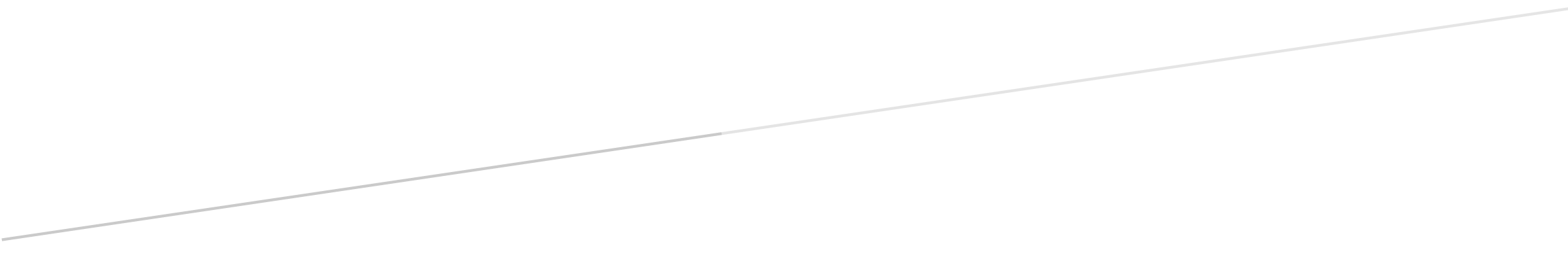 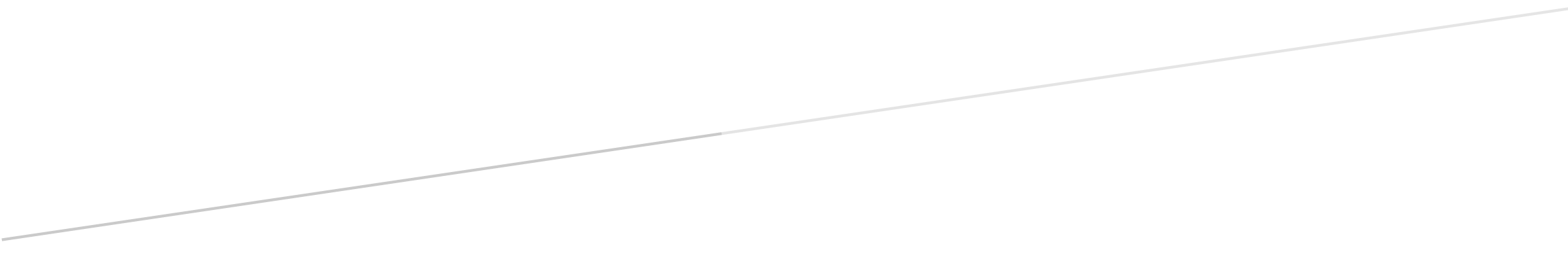 